Инструктажпо технике безопасности и ответственности родителей за жизнь и здоровье своих детей во время летних каникул Уважаемые родители!С началом летних каникул у Ваших детей увеличивается количество свободного времени, которое они часто проводят без должного контроля со стороны взрослых, что может привести к угрозе жизни и здоровья детей, совершению.Чтобы дети хорошо отдыхали и не совершали противоправных действий, родителям рекомендуется:провести с детьми индивидуальные беседы, объяснив важные правила, соблюдение которых поможет сохранить жизнь;решить проблему свободного времени ребенка, помните, что в ночное время  (с 22 до 6 часов) детям и подросткам законодательно запрещено появляться на улице без сопровождения законных представителей;постоянно быть в курсе, где и с кем ваш ребенок, контролируйте место его пребывания;убедить детей, что вне зависимости от того, что произошло, вы должны знать о происшествии, объяснить детям, что некоторые факты никогда нельзя скрывать, даже если они обещали хранить их в секрете;изучите с детьми правила дорожного движения, езды на велосипедах, квадроциклах, скутерах, мопедах, мотоциклах. Не забывать, что детям, не достигшим 14 лет, запрещено управлять велосипедом на автомагистралях и приравненных к ним дорогам, а детям, не достигшим 16 лет, скутером (мопедом, квадроциклом);регулярно напоминать детям о правилах поведения и соблюдении правил дорожного движения. Быть осторожными и внимательными во время движения по дороге, особенно в вечернее время суток.обратить внимание на возможные случаи возникновения пожаров из-за неосторожного обращения с огнем: детская шалость; непотушенные костры, не затушенные окурки, поджог травы;регулярно напоминать детям о вреде употребления алкогольных напитков, табачных изделий;регулярно напоминать детям об опасности пребывания на водоёмах в период каникул .Сохранение жизни и здоровья детей – главная обязанность взрослых.Пожалуйста, сделайте все, чтобы свободное время Ваших детей не было омрачено.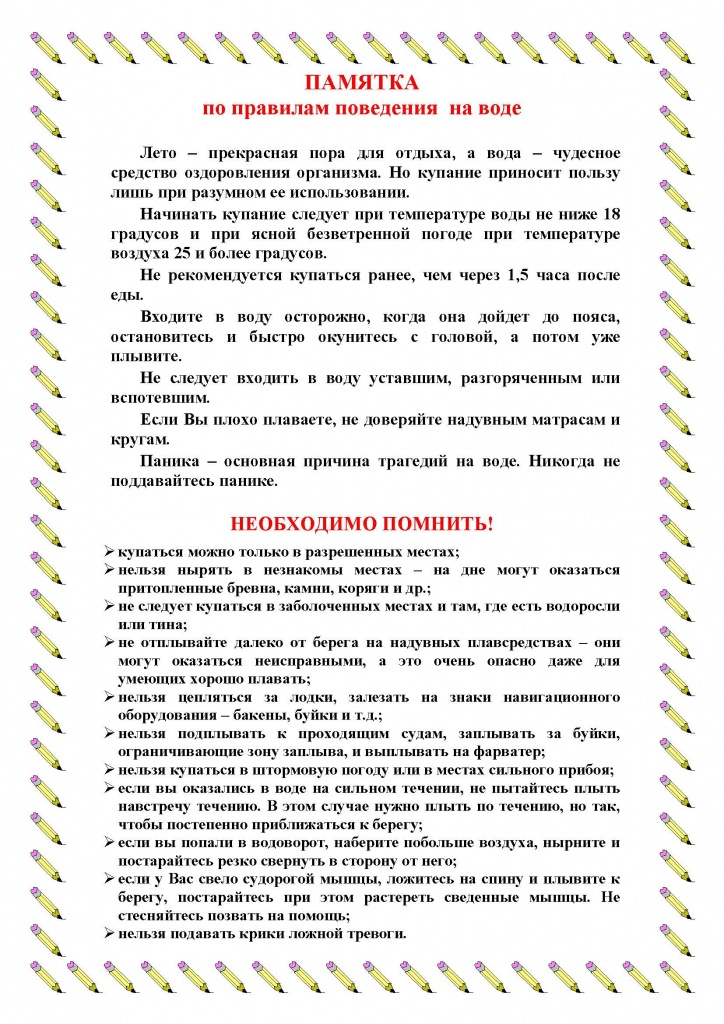 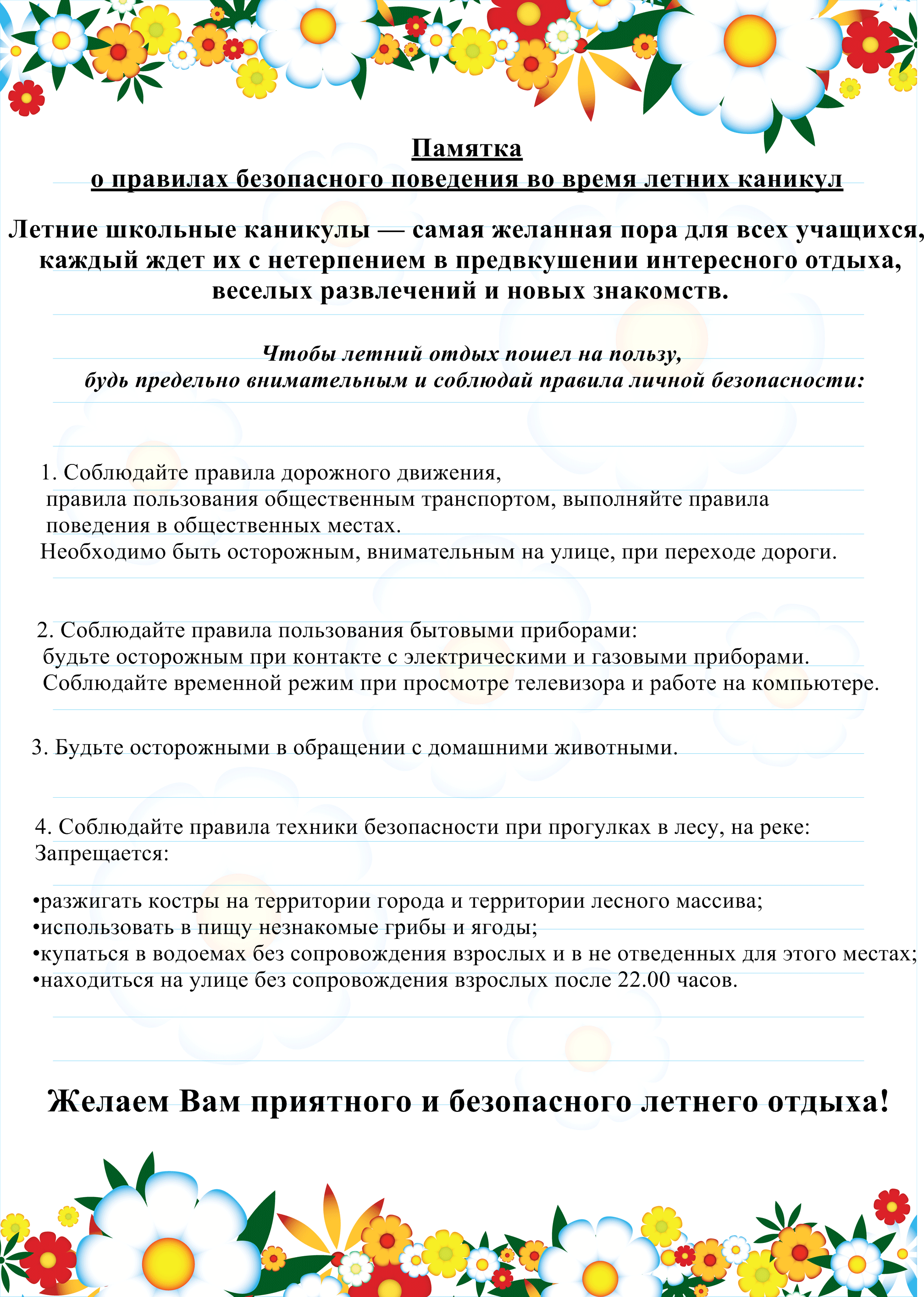 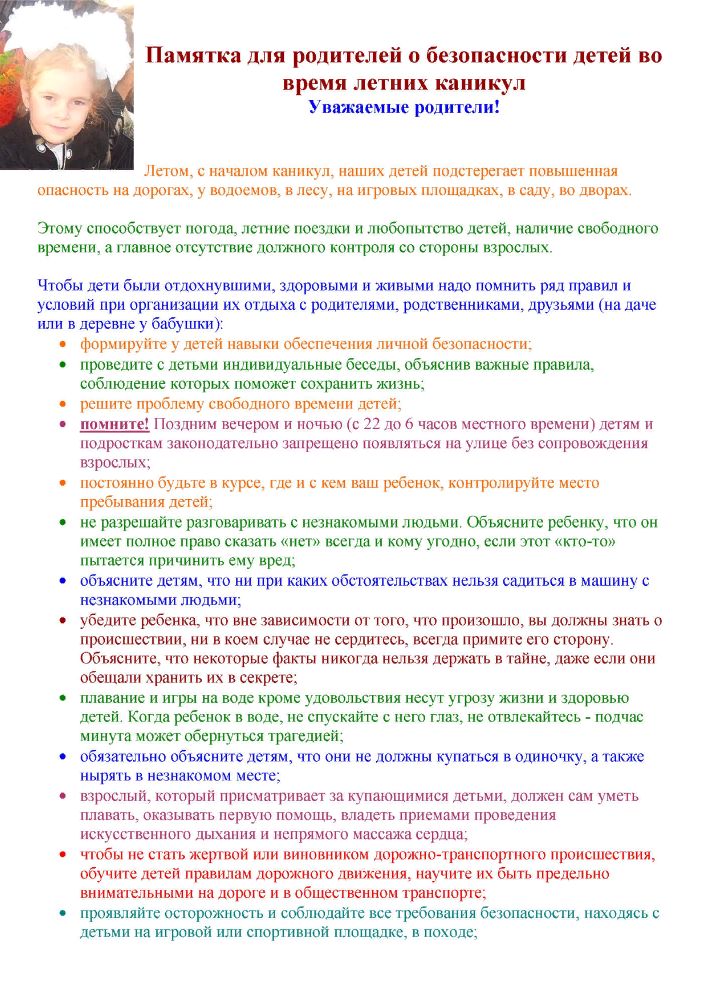 